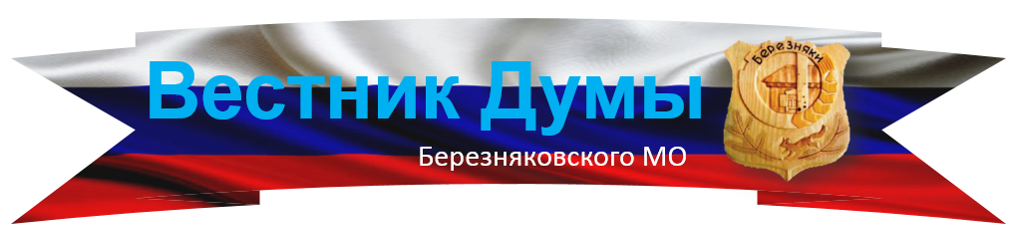 БЕРЕЗНЯКОВСКОГО СЕЛЬСКОГО ПОСЕЛЕНИЯ№ 1 (145) от 29.02.2020 г.27.02.2020г. № 155РОССИЙСКАЯ ФЕДЕРАЦИЯИРКУТСКАЯ ОБЛАСТЬНИЖНЕИЛИМСКИЙ РАЙОНДУМА БЕРЕЗНЯКОВСКОГО СЕЛЬСКОГО ПОСЕЛЕНИЯР Е Ш Е Н И ЕО ВНЕСЕНИИ ИЗМЕНЕНИЙ В ПОЛОЖЕНИЕО ЗЕМЕЛЬНОМ НАЛОГЕ НА ТЕРРИТОРИИ БЕРЕЗНЯКОВСКОГО СЕЛЬСКОГО ПОСЕЛЕНИЯ, УТВЕРЖДЕННОГО РЕШЕНИЕМ ДУМЫ БЕРЕЗНЯКОВСКОГО СЕЛЬСКОГО ПОСЕЛЕНИЯ НИЖНЕИЛИМСКОГО РАЙОНА ОТ 29 НОЯБРЯ 2019 Г. № 138 «ОБ УСТАНОВЛЕНИИ И ВВЕДЕНИИ В ДЕЙСТВИЕ ЗЕМЕЛЬНОГО НАЛОГА НА ТЕРРИТОРИИ БЕРЕЗНЯКОВСКОГО СЕЛЬСКОГО ПОСЕЛЕНИЯ»Руководствуясь Федеральным законом от 06.10.2003 № 131-ФЗ «Об общих принципах организации местного самоуправления в Российской Федерации»,  Налоговым кодексом Российской Федерации, Уставом Березняковского  муниципального образования, на основании уведомления МИФНС России № 15 по Иркутской области от 20.12.2019 года № 03-09/1/15333, Дума Березняковского сельского поселения Нижнеилимского районаРЕШИЛА:Внести изменения в Положение о земельном налоге на территории Березняковского сельского поселения, утвержденного решением  Думы Березняковского сельского поселения Нижнеилимского района от 29 ноября 2019 г. № 138  «Об установлении и введении в действие  земельного налога на территории Березняковского сельского поселения»,  изложив его в новой редакции  согласно приложения.  Опубликовать настоящее решение в печатном средстве массовой информации «Вестник Березняковского сельского поселения» и разместить на официальном сайте администрации Березняковского сельского поселения Нижнеилимского района в информационно-телекоммуникационной сети «Интернет».Настоящее решение вступает в силу по истечении одного месяца со дня его официального опубликования.Контроль за исполнением данного решения оставляю за собой.         Глава Березняковского          сельского поселения                                                          А.П. ЕфимоваПриложение № 1 к решению Думы Березняковского сельского поселения от   27 февраля 2020 года № 155ПОЛОЖЕНИЕО ЗЕМЕЛЬНОМ НАЛОГЕ НА ТЕРРИТОРИИ БЕРЕЗНЯКОВСКОГО СЕЛЬСКОГО ПОСЕЛЕНИЯНастоящее Положение разработано в соответствии с главой 31 «Земельный налог»  Налогового кодекса  Российской Федерации, Федеральным законом от 06.10.2003 N 131-ФЗ "Об общих принципах организации местного самоуправления в Российской Федерации", Уставом Березняковского муниципального образования определяет ставки земельного налога,  порядок и сроки  уплаты земельного налога и авансовых платежей по налогу, налоговые льготы по земельному налогу.ОБЩИЕ ПОЛОЖЕНИЯЗемельный налог (далее - налог) устанавливается, вводится в действие и прекращает действовать в соответствии с Налоговым кодексом Российской Федерации и настоящим положением и обязателен к уплате на территории Березняковского сельского поселения.2. НАЛОГОВЫЕ СТАВКИ
2.1. Налоговые ставки устанавливаются в следующих размерах:2.1.1. 0,3 процента в отношении земельных участков:- отнесенных к землям сельскохозяйственного назначения или к землям в составе зон сельскохозяйственного использования в населенных пунктах и используемых для сельскохозяйственного производства;- занятых жилищным фондом и объектами инженерной инфраструктуры жилищно-коммунального комплекса (за исключением доли в праве на земельный участок, приходящейся на объект, не относящийся к жилищному фонду и к объектам инженерной инфраструктуры жилищно-коммунального комплекса) или приобретенных (предоставленных) для жилищного строительства (за исключением земельных участков, приобретённых (предоставленных) для индивидуального жилищного строительства, используемых в предпринимательской деятельности;- не используемых в предпринимательской деятельности, приобретенных (предоставленных) для ведения личного подсобного хозяйства, садоводства или огородничества, а также земельных участков общего назначения, предусмотренных Федеральным законом от 29 июля 2017 года N 217-ФЗ «О ведении гражданами садоводства и огородничества для собственных нужд и о внесении изменений в отдельные законодательные акты Российской Федерации»;- ограниченных в обороте в соответствии с законодательством Российской Федерации, предоставленных для обеспечения обороны, безопасности и таможенных нужд.2.1.2. 1 процент в отношении прочих земельных участков.3. НАЛОГОВЫЕ ЛЬГОТЫ3.1. От уплаты земельного налога освобождаются: 3.1.1.   Организации и учреждения, финансируемые из бюджета Березняковского сельского поселения Нижнеилимского района.4. ПОРЯДОК И СРОКИ УПЛАТЫ НАЛОГА И АВАНСОВЫХ ПЛАТЕЖЕЙ ПО НАЛОГУ4.1. Налог, подлежащий уплате по истечении налогового периода, уплачивается:- налогоплательщиками - организациями – не позднее 10 февраля года, следующего за истекшим налоговым периодом.4.2. Отчетными периодами для налогоплательщиков-организаций признаются первый квартал, второй квартал и третий квартал календарного года.4.3. Налогоплательщики – организации, уплачивают авансовые платежи по налогу не позднее последнего числа месяца, следующего за истекшим отчётным периодом, т.е. не позднее 30 апреля, 31 июля, 31 октября, в размере, определённом в соответствии с п.6 ст. 396 Налогового кодекса Российской Федерации.4.4. Сумма налога, подлежащая уплате в бюджет по итогам налогового периода, определяется налогоплательщиками - организациями как разница между суммой налога, исчисленной в соответствии с пунктом 1 ст. 396 Налогового кодекса Российской Федерации, и суммами подлежащих уплате в течение налогового периода авансовых платежей по налогу.27.02.2020г. №156РОССИЙСКАЯ ФЕДЕРАЦИЯИРКУТСКАЯ ОБЛАСТЬНИЖНЕИЛИМСКИЙ МУНИЦИПАЛЬНЫЙ РАЙОН	ДУМА БЕРЕЗНЯКОВСКОГО СЕЛЬСКОГО ПОСЕЛЕНИЯРЕШЕНИЕ«О ВНЕСЕНИИ ИЗМЕНЕНИЙ В РЕШЕНИЕ ДУМЫОТ 29.11.2019 ГОДА № 137 «О НАЛОГЕ НА ИМУЩЕСТВОФИЗИЧЕСКИХ ЛИЦ»        Руководствуясь статьёй 14  Федерального закона от 06.10.2003 № 131-ФЗ "Об общих принципах организации местного самоуправления в Российской Федерации", Налоговым кодексом РФ,   Уставом  Березняковского муниципального образования, на основании уведомления  МИФНС России № 15 по Иркутской области от 20.12.2019 года                              № 03-09/1/15333,     Дума Березняковского сельского поселения Нижнеилимского района РЕШИЛА:Внести следующие изменения в решение Думы Березняковского сельского поселения Нижнеилимского района от 29.11.2019 года № 137 «О налоге на имущество физических лиц»: п.2 Решения Думы следующего содержания исключить: «Установить особенности определения налоговой базы в отношении объектов налогообложения в соответствии с главой 32 Налогового кодекса Российской Федерации». 2.    Опубликовать настоящее решение в печатном средстве массовой информации «Вестник Березняковского сельского поселения» и разместить на официальном сайте администрации Березняковского сельского поселения Нижнеилимского района в информационно-телекоммуникационной сети «Интернет».Настоящее решение вступает в силу по истечении одного месяца со дня его официального опубликования.4.  Контроль за исполнением настоящего решения оставляю за собой.                Глава Березняковского                сельского поселения                                                           А.П. ЕфимоваРОССИЙСКАЯ ФЕДЕРАЦИЯИРКУТСКАЯ ОБЛАСТЬНИЖНЕИЛИМСКИЙ РАЙОНДУМА БЕРЕЗНЯКОВСКОГО СЕЛЬСКОГО ПОСЕЛЕНИЯРЕШЕНИЕ«ОБ УТВЕРЖДЕНИИ СТРУКТУРЫ АДМИНИСТРАЦИИБЕРЕЗНЯКОВСКОГО СЕЛЬСКОГО ПОСЕЛЕНИЯНИЖНЕИЛИМСКОГО РАЙОНА».Рассмотрев, представленную главой  Березняковского сельского поселения   структуру администрации Березняковского сельского поселения Нижнеилимского района,  в соответствии с пунктом 8 статьи 37 Федерального закона от 06.10.2003 года N 131-ФЗ "Об общих принципах организации местного самоуправления в Российской Федерации", Уставом Березняковского муниципального образования,  руководствуясь  приказом  Министерства труда и занятости Иркутской области от 14.10.2013 года №  57-мпр «Об утверждении  методических рекомендаций по определению численности работников органов местного самоуправления муниципального образования Иркутской области» (с внесениями изменений),  Дума Березняковского сельского поселения Нижнеилимского районаРЕШИЛА:Утвердить с 01.02.2020 года структуру администрации Березняковского сельского поселения Нижнеилимского района согласно приложению № 1, 2.Решение Думы Березняковского сельского поселения от 26.12.2019 года № 145 «Об утверждении структуры администрации Березняковского сельского поселения Нижнеилимского района» считать утратившим силу. Опубликовать настоящее решение в Вестнике Березняковского сельского   поселения и разместить на сайте администрации Березняковского сельского поселения Нижнеилимского района.            4.      Контроль за исполнением данного решения оставляю за собой.Глава Березняковскогосельского поселения                                                      А.П. Ефимова             Приложение № 1К решению Думы Березняковского сельского поселения Нижнеилимского районаот 27 февраля 2020 года №_157СТРУКТУРА АДМИНИСТРАЦИИ БЕРЕЗНЯКОВСКОГО СЕЛЬСКОГО ПОСЕЛЕНИЯ НИЖНЕИЛИМСКОГО РАЙОНА С 1.02.2020 ГОДА Глава администрации Березняковского сельского поселения.Муниципальные служащие:Ведущий специалист по планированию, исполнению и контролю бюджета- 1 ед. Ведущий специалист по социальным вопросам, ведению нотариальных дел, кадровой работе- 1 ед.Ведущий специалист муниципального хозяйства п. Березняки – 1 ед.Ведущий специалист по общим вопросам, делопроизводству, формированию архива, по молодёжной политике и спорту п. Березняки – 0,8 ед.Ведущий специалист муниципального хозяйства п. Игирма – 0,5 ед.Ведущий специалист по молодёжной политике и спорту п.Игирма – 0,5 ед.Ведущий специалист – 0,35 ед.Ведущий специалист – 0,8 ед. (передача полномочий).Всего муниципальных служащих – 5,95 ед. Технические исполнители:Ведущий бухгалтер – 0,8 ед. (передача полномочий)Завхоз – 0,8 ед.Инспектор – 0,9 ед.Электроник – 1 ед.Всего технические исполнители – 3,5 ед. Рабочие должности:Водитель – 1 ед.Уборщик служебных помещений – 1 ед.Сторож – дворник (п. Березняки) – 2 ед.Сторож – истопник (п. Игирма) – 1 ед. Сторож – истопник (п. Игирма) – 1 ед.Электромонтёр – 1 ед. Сторож- истопник (пождепо п. Березняки) -2 ед.Подсобный рабочий по распиловке и колке дров -1 ед.Сторож – истопник – 0,5 ед.Всего рабочие должности – 10,5 ед.      Технические исполнители (госполномочия):Инспектор ВУС – 0,4 ед.Наш адрес:665696пос. Березнякиул. Янгеля, 25Тел: 60-2-10Учредители:Администрация,Дума Березняковского сельского поселениягазета «Вестник» распространяется бесплатно газета выходит 1 раз в месяцтираж 125главный редакторА.П. Ефимова